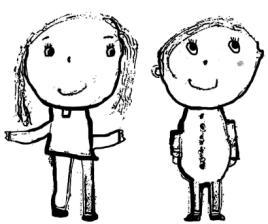 Образац ППУ2У складу са одредбама Одлуке о праву на накнаду  трошкова боравка деце у предшколској установи чији је оснивач друго правно или физичко лице на територији града Београда („Сл. лист града Београда“, број 90/23) подносим:Подаци о детету (деци) која бораве у приватној предшколској установи:Подаци о приватној предшколској установи:Подносилац захтева прилаже:Захтев за  накнаду  трошкова боравка деце у предшколској установи чији је оснивач друго правно или физичко лице (приватна предшколска установа), Образац ППУ2, (при првом подношењу захтева или промени предшколске установе у којој дете/деца бораве) у једном примерку;Фотокопију уговора са приватном предшколском установом (при првом подношењу захтева или промени предшколске установе у којој дете/деца бораве) у једном примерку;Фотокопија картице текућег рачуна за електронско плаћање или фотокопија уговора са банком (при првом подношењу захтева, на име подносиоца решења или промени предшколске установе у којој дете/деца бораве или промени текућег рачуна за електронско плаћање на име подносиоца решења) у једном примерку)-уколико предшколска установа нема потписан уговор са Градом. Фотокопија очитане личне карте подносиоца захтева у једном примерку.ИЗЈАВАСагласан/сагласна сам да се нарочито осетљиви подаци, у складу са Законом о заштити података о личности, даље обрађују искључиво у сврху остваривања права на накнаду укупних трошкова боравка у предшколској установи. Под потпуном одговорношћу изјављујем да су наведени подаци тачни. Обавезујем се да ћу сваку промену која је од утицаја на коришћење права пријавити најкасније у року од  15 дана од дана настале промене. Сагласан/сагласна сам да уколико остварим право на основу неистинитих или нетачних података, или непријављивањем промена које утичу на губитак права, дужан сам да накнадим штету, у складу са законом и губим право на накнаду  трошкова боравка деце у предшколским установама чији је оснивач друго правно или физичко лице на територији града Београда.Сагласан/сагласна сам да новчани износ  по основу накнаде  трошкова боравка детета у приватној предшколској установи уместо мени, буде уплаћен  на рачун  приватне предшколске установе у којој дете борави уколико се предшколска установа налази на Списку верификованих установа које имају потписан уговор са Градом.__________________________________________________________________________________________________ИМЕ И ПРЕЗИМЕ ПОДНОСИОЦА ЗАХТЕВАИМЕ И ПРЕЗИМЕ ПОДНОСИОЦА ЗАХТЕВАИМЕ И ПРЕЗИМЕ ПОДНОСИОЦА ЗАХТЕВАИМЕ И ПРЕЗИМЕ ПОДНОСИОЦА ЗАХТЕВАИМЕ И ПРЕЗИМЕ ПОДНОСИОЦА ЗАХТЕВАИМЕ И ПРЕЗИМЕ ПОДНОСИОЦА ЗАХТЕВАИМЕ И ПРЕЗИМЕ ПОДНОСИОЦА ЗАХТЕВАИМЕ И ПРЕЗИМЕ ПОДНОСИОЦА ЗАХТЕВАИМЕ И ПРЕЗИМЕ ПОДНОСИОЦА ЗАХТЕВАИМЕ И ПРЕЗИМЕ ПОДНОСИОЦА ЗАХТЕВА(подносилац захтева)(подносилац захтева)(подносилац захтева)(подносилац захтева)(подносилац захтева)(подносилац захтева)(подносилац захтева)(подносилац захтева)(подносилац захтева)(подносилац захтева)ЈМБГЈМБГБрој текућег рачуна:Број текућег рачуна:Број текућег рачуна:Број текућег рачуна:ОпштинаОпштинаОпштинаАдресаТел.Моб.Е-mailЗАХТЕВ ЗА  НАКНАДУ ТРОШКОВА БОРАВКА ДЕЦЕ У ПРЕДШКОЛСКОЈ УСТАНОВИ ЧИЈИ ЈЕ ОСНИВАЧ ДРУГО ПРАВНО ИЛИ ФИЗИЧКО ЛИЦЕ (ПРИВАТНА ПРЕДШКОЛСКА УСТАНОВА) НА ТЕРИТОРИЈИ ГРАДА БЕОГРАДА НА ОСНОВУ РЕШЕЊА бр______________________________ЗАХТЕВ ЗА  НАКНАДУ ТРОШКОВА БОРАВКА ДЕЦЕ У ПРЕДШКОЛСКОЈ УСТАНОВИ ЧИЈИ ЈЕ ОСНИВАЧ ДРУГО ПРАВНО ИЛИ ФИЗИЧКО ЛИЦЕ (ПРИВАТНА ПРЕДШКОЛСКА УСТАНОВА) НА ТЕРИТОРИЈИ ГРАДА БЕОГРАДА НА ОСНОВУ РЕШЕЊА бр______________________________ЈМБГ детета      Име и презиме дететаЈМБГ детета      Име и презиме дететаЈМБГ детета      Име и презиме дететаНазив предшколске установе:Назив предшколске установе:ППУ “ЕУРОКИДС”ППУ “ЕУРОКИДС”(улица)ДИМИТРИЈА  МАРИНКОВИЋА ДИМИТРИЈА  МАРИНКОВИЋА (број)(број)22АДатум:ПОДНОСИЛАЦ ЗАХТЕВА